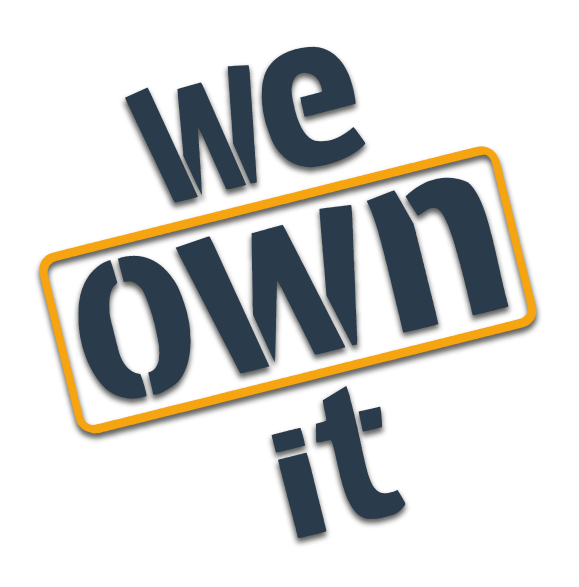 Public services to transform societyThis ________ notes that after decades of failed privatisation, there is a need to build incredible publicly owned public services.This means making public services democratic and accountable to the people who use them, and to wider society.This _________  notes the ‘When We Own It’ report on democratic public ownership for the 21st century.This _________  endorses the following recommendations from this report:OR This ________ calls on _____ to take on board the following recommendations from this report: (delete as appropriate)All publicly owned organisations should have the following duties:A duty to decarbonise our economyA duty to ensure access for all to public servicesA duty to work closely with communities A duty to steward and protect public assets and land A duty to maximise public scrutiny by being entirely transparentCitizens, civil society and workers should be at the heart of the governance structures in new publicly owned organisationsA new, independent, democratically accountable organisation should be created with statutory powers to represent public service users, hold publicly owned companies to account and prevent future privatisation attemptsPublic services should foster a participatory culture where everyone is able to be involved in public services in whatever way, time and place is best for usNew checks, balances and accountability mechanisms should be created and enforced to give the public more powerPublic ownership and participation should be embedded at the local level and connected to community projects, spaces and priorities.